The Association for International Arbitration IVZWAvenue Louise 146, B-1050 Brusselstel.: +(32) 2 643 33 01fax: +(32) 2 646 24 31e-mail: administration@arbitration-adr.orgweb:    www.arbitration-adr.orgInternational Negotiation Training  -  9th of March - 11th of MarchORGANIZER: The Association for International Arbitration (AIA) IVZW.DESCRIPTION: The 3-day training is carefully designed to provide the respective participants a set of effective skills to practice negotiationTARGET GROUPS: Lawyers, in-house counsel, students.ADDED VALUE: The participant will gain negotiation skills, and will learn how to use these skills in an international commercial environment. The training is delivered over an intensive course lasting 3 days which consists of a series of lectures, discussions and negotiation case studies.DATE: from the 9th of March until the 11th of MarchTIME: 14.00-17.00.LOCATION: Billet en CO, Louizalaan 146, BrusselsLANGUAGE: English.FEE: 400 EUR (VAT excluded).(PLACES ARE LIMITED AND ARE ALLOCATED ON A FIRST COME FIRST SERVED BASIS)REGISTRATION FORMFirst Name ____________________________ Last Name _________________________________Occupation ____________________________Organization_______________________________VAT number___________________________ Billing address_______________________________________________________________________________________________________________Telephone __________________________ Fax ________/_________________________________Fee:400 € (VAT excluded)Email ____________________________________________________________________________Signature ________________________________________________________________________[Feel also free to suggest future events or become partner to future events][For other AIA events, see: www.arbitration-adr.org/activities/?p=conference&a=upcoming]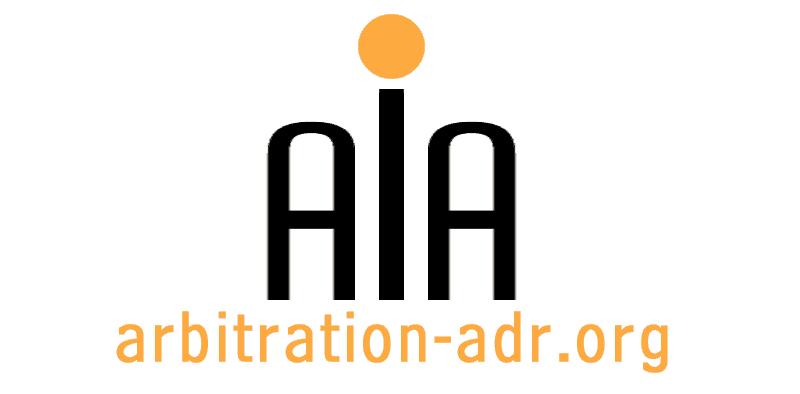 